        Шилина Светлана Валерьевна ГБОУ Школа № 1222, дошкольное отделение № 1Социальный педагогСоциально-педагогическая работа с многодетной семьёй.ВВЕДЕНИЕАктуальность работы. В последние годы существенно возрос интерес специалистов различных областей научного знания, как теоретиков, так и практиков к семье. Обладая устойчивостью и даже некоторой ригидностью, семья, тем не менее, очень чутко реагирует на социально-экономические и политические процессы, которые происходят в обществе через изменения в системе внутрисемейных отношений. Увеличение числа проблемных семей во время переходных, кризисных периодов общественного развития наглядно показывает эту зависимость.В настоящее время Россия, впервые за всю многовековую историю, переживает кризис народонаселения, который не связан ни с войнами, ни с моровыми поветриями. Ежегодно страна теряет 700-800 тыс. человек, что сопоставимо с населением одного большого российского города или региона. По некоторым прогнозам демографов, население России к 2050 году может уменьшиться почти в полтора раза - до 100 млн. человек.Чтобы предотвратить этот беспрецедентный по масштабам кризис или хотя бы минимизировать его последствия, недостаточно мер экономического и социального характера. Необходимо обратиться к той незыблемой основе, на которой издревле держалось могущество и процветание государства Российского, - российской семье, ее духовным и нравственным традициям. И прежде всего - к тем семьям, которые вносят максимальный вклад в будущее российского народа, - семьям многодетным. Степень разработанности темы. Положением многодетных семей, их проблемы в современных условиях изучали многие исследователи, в том числе проблемами оказания социальной помощи многодетным семьям занимались такие авторы, как Г.И. Осадчая, Н.Н. Зырянова - исследования психологических особенностей социализацией детей из многодетных семей; Е.Ф. Альчидеева, А.Б. Синельников, А.И. Антонов, Т.А. Бодрова - положением многодетных семей в обществе и занимающихся исследованием психологические особенности подростков из многодетных семей; Г.Н. Дмитриев, Е.А. Караева - разработкой форм и методов работы с многодетной семьей; А.И. Антонов и В. М Медков - исследованиями социальных проблем многодетной семьи; Л.Ф. Обухова, О.А. Масраева, Г. Шеляг - изучением образа жизни сельской семьи; Ф.Н. Навил - развитием личности ребенка в многодетной семье; А.М. Попов изучал работу специалистов по социальной работе с многодетной семьей; Т.А. Бодрова, Н.А. Рыбакова - социальную работу с многодетной семьей; Д. Турбалев, О. Павленко занимались изучением оказания социальной помощи со стороны государства семьям, имеющим детей; Н.В. Панкратьева исследовала экономическое положение многодетных семей. А также Е.В. Бреева, В.А. Борисов, Т.А. Гурко, С.В. Дармодехин, О.Н. Дудченко, В.В. Елизаров, В.И. Золотухина, О.Е. Лебедев, А.Н. Майоров, Г.А. Новокшонова и другие.Внимание к многодетным семьям в настоящее время объясняется и тем, что в условиях углубляющегося социально-экономического кризиса они занимают одно из первых мест среди других травмированных категорий (Т.В. Шеляг, Н.В. Панкратьева, Г.П. Добрунова, А.В. Полудницын и др.).Особое значение имеет анализ вопросов профессиональной социальной работы с многодетными семьями в трудах отечественных ученых: Л.Г. Гусляковой, Т.Б. Ивановой, В.И. Жукова, Е.А. Зимней, А.А. Козлова, В.И. Курбатова, В.П. Мельникова, Е.Г. Студеновой, Е.И. Холостовой и др.Основное противоречие данной темы заключается в том, что, с одной стороны многодетная семья самой своей сущностью способствует реализации личностных и общественных потребностей. В многодетных семьях создаются благоприятные условия воспитания, поскольку дети растут в тесных взаимоотношениях друг с другом в семейном коллективе и, как правило, с раннего возраста приучаются выполнять определенные обязанности и помогать друг другу; с другой стороны, в экономическом и социальном плане именно многодетная семья оказывается в наиболее сложном положении, поскольку мать, как правило, не работает, а один отец не имеет возможности обеспечить семье нормальные условия существования. Кроме того, отмечается негативное, и даже отрицательное отношение общества к многодетным семьям.На основании данного противоречия обозначилась проблема нашего исследования: в чем заключаются основные направления работы социального работника при взаимодействии в образовательном учреждении  с многодетной семьей.Целью нашей работы является изучение деятельности социального работника с многодетной семьей в образовательном учреждении.Объектом исследования является социальная работа с многодетной семьей.Предметом - содержание деятельности социального работника в образовательном учреждении с многодетными семьями.Гипотеза исследования состоит в предположении того, что для многодетных семей характерны в основном благоприятные внутрисемейные отношения, но многодетные семьи имеют определенные социально-психологические проблемы. Социальный работник, в рамках разработанной программы, может разрешить существующие проблемы. Проведенные исследования в начале и в конце учебного года  подтверждают положительную динамику в работе с многодетной семьей.Для достижения поставленной цели нам необxодимо решить следующие задачи:дать характеристику и определение понятиям «семья», «многодетная семья», рассмотреть проблемы многодетных семей на современном этапе развития общества;выявить сущность и содержание социально- педагогической работы с многодетной семьей в образовательном учреждении;изучить организацию социально педагогической деятельности с многодетной семьей;провести исследование опыта работы социального работника с многодетными семьями в дошкольном учреждении.Теоретико-методологическая основа. Материалистическая теория отражения и социальной обусловленности поведения личности, ее социально-экономического развития; роли активной деятельности человека в его самосовершенствовании; психолого-педагогические теории развития личности и коллектива.С возникновением специальности социальная работа многие современные теоретики рассмотрели данную тему - Холостова Е.И., Зайнышев И.Г., Павленок П.Д. , Фирсов М. В. , Гуров В.Н., Дармодехин С.В., Елизаров В.В., Тетерский С. В. Они рассматривают семью в современном мире, как объект социальной работы и особую систему функционирования человека и общества в целом.Направления социальной работы с многодетной семьей изучали Зубкова Т.С., Тимошина Н.В., Бочарова Н.И., Дивицина Н.Ф.  и другие. Методы исследования: анализ нормативно-правовой базы, классификация; обобщение теоретического материала по теме исследования; эмпирические: беседа и тестирование. Практическая значимость исследования заключается в том, что основные выводы могут использоваться руководством центра социальной защиты населения при организации работы с многодетными семьями.База исследования. г. Москва  в ГБОУ СОШ № 1222, дошкольное отделение № 1Структура работы. Работа состоит из введения, двух глав, заключения, списка литературы.ГЛАВА 1 Теоретическое обоснование проблемы социально-педагогического сопровождения многодетных семей 1.1 Понятия: «семья», «многодетная семья»В последние годы существенно возрос интерес специалистов различных областей научного знания, как теоретиков, так и практиков к семье. По существу, семья на данный момент является объектом полидисциплинарных исследований. Интерес к этому институту связан с той ролью, которую она играет в процессе формирования и развития личности, а следовательно, настоящего и будущего общества в целом. Обладая устойчивостью и даже некоторой ригидностью, семья, тем не менее, очень чутко реагирует на социально-экономические и политические процессы, которые происходят в обществе через изменения в системе внутрисемейных отношений. Увеличение числа проблемных семей во время переходных, кризисных периодов общественного развития наглядно показывает эту зависимость [8].Усиление воспитательного потенциала и ее поддержка требует от специалистов, которые работают с семьей, глубоких системных знаний, умения определять точки приложения профессиональных усилий, находить адекватные средства и способы взаимодействия с ней. Семья пережила все испытания временем и пространством. Семья сегодня существует по всему свету, а ее история насчитывает многие тысячелетия. Значение семьи в жизни человека и общества невозможно переоценить. Это понятие характеризует сложную систему взаимоотношений супругов, их детей, других родственников.В современной семейной психологии выделяют два теоретических подхода в отношении анализа семьи. Согласно первому, семья представляет собой группу индивидуумов, которые имеют общие интересы, а семейные отношения являются условием социализации и развития личности. Под семьей понимается совокупность лиц, проживающих совместно, связанных родством и общим бюджетом. В составе семьи учитываются только те ее члены, которые проживают в ней не менее шести месяцев или отсутствуют не более этого срока (В.Н.Дружинин, А.И.Антонов, В.М.Медков, С.М.Голод,  М.С.Мацковский, и др.) [2]. В соответствии со вторым подходом, семья рассматривается как единая система, выполняющая многообразные функции. Семья рассматривается как группа (А.Г.Харчев, А.Я.Варга, В.А.Сысенко, Г.Навайтис, НЛ.Соловьев,  Т.М.Трапезникова, и др.) [5].По определению Антонова А.И., семья - это основанная на единой общесемейной деятельности общность людей, связанных узами супружества-родительства-родства, и тем самым осуществляющая воспроизводство населения и преемственность семейных поколений, а также социализацию детей и поддержание существования членов семьи. Антонов считает, что лишь наличие такого триединого отношения позволяет говорить о конструировании семьи как таковой в ее строгой форме. Факт одного или двух из названных отношений характеризует фрагментарность семейных групп, бывших прежде собственно семьями (по причине взросления и отделения детей, распада семьи из-за болезни, смерти ее членов, из-за развода и других видов семейной дезорганизации), либо не ставших еще семьями (например, семьи молодоженов, характеризующиеся только супружеством, но не родительством и кровным родством) [2].С. Минухин называл семью сложным организмом (Minuchin, 1983). Приверженец системного подхода, С. Минухин рассматривал семью не как сумму отдельных личностей или группу индивидов, а как единое целое, организм. Так же как амеба состоит из органелл, а человек из органов, семейный организм включает в себя отдельных членов семьи [29].Как социальную группу семью невозможно понять, исходя из ее знания о ее членах, взятых в отдельности. Семья является постоянно развивающейся, открытой системой. С точки зрения известного отечественного семейного психолога А.Я.Варги, семья представляет собой самореализующуюся систему. Это означает, что события, происходящие в семье, часто не зависят от желания ее членов, так как жизнь в семье определяется и регулируется правилами и законами функционирования семейной системы. А.Варга предлагает анализировать семью, используя шесть параметров, раскрывающих содержание семьи как системы: стереотипы взаимодействия, семейные правила, семейные мифы, границы, стабилизаторы и семейные истории [11].Семья — малая социальная группа, важнейшая форма организации личного быта, основанная на супружеском союзе и родственных связях, то есть, отношениях между мужем и женой, родителями и детьми, братьями и сестрами и другими родственниками, живущими вместе и ведущими общее хозяйство [2]. Это определение семьи подчеркивает две ее характеристики, имеющие принципиальное ключевое значение для понимания закономерностей функционирования семьи. Во-первых, понимание семьи как малой социальной группы ставит эффективность функционирования семьи в зависимость от решения проблем внутригрупповой коммуникации, то есть общения между членами семьи, распределение власти и лидерства, разрешения конфликтов, межгруппового взаимодействия как построения отношений семьи с ее социальным окружением. Решение этих проблем и составляет социально-психологический аспект изучения семьи как социальной системы. Во-вторых, особый характер семьи как малой социальной группы состоит в аффективной интенсивности, эмоциональной перенасыщенности отношений между членами семьи, где на одном полюсе - отношения любви, принятия и привязанности, а на другом - отношения ненависти, отвержения, зависимости, негативизма [9].В рамках нашей работы мы рассматриваем семью, прежде всего, как малую социальную группу - целостную систему, которая характеризуется определенными коммуникационными процессами, сложившейся структурой взаимоотношений между членами и имеющую свои трудности на разных этапах семейной жизни. Большинством авторов особое внимание при анализе феномена семьи уделяется ее функциям. Изучением функций семьи и их психологического содержания занимались такие исследователи как  И.В.Гребенникова, М.С.Мацковский, А.Г.Харчев, Г.Навайтис  и др. Функции семьи призваны реализовать ее возможности в качестве как цели (создание оптимальных условий для социализации детей), так и средства удовлетворения общественных, групповых и индивидуальных потребностей. Через свои функции семья связана, с одной стороны, с обществом, с другой - с составляющими ее индивидами.Е.А.Личко разработал следующую классификацию семей:1. Структурный состав:— полная семья (есть мать и отец);— неполная семья (есть только мать или отец);— искаженная или деформированная семья (наличие отчима вместо отца или мачехи вместо матери).2. Функциональные особенности:— гармоничная семья;— дисгармоничная семья [14].Каждая культура (и ее субкультуры) порождает определенную нормативную модель семьи, точнее, группу моделей. Структура нормативной модели включает в себя элементы — нормативных членов семьи, каждый из которых характеризуется определенным статусом, т. е. позицией с определенными правами и обязанностями, с которыми связано ожидаемое поведение. Кроме элементов, структура семьи определяется через отношения, их содержание и динамику.В нашем исследовании нас интересует еще одна категория семей – семья многодетная. Как правило, в России многодетной считается семья, в которой проживает трое и более детей в возрасте до 16 лет.Основным документом федерального уровня, определяющим социальный статус многодетной семьи, является Указ Президента РФ 5.05.1992 г. №431 «О мерах по социальной поддержке многодетных семей» (в ред. Указа Президента РФ от 25.02.2003 №250). Данный Указ устанавливает для многодетных семей льготы в области жилищно-коммунальных, транспортных, медицинских, образовательных услуг, льготы в области трудовых и земельных отношений [46].В соответствии с данным указом органы исполнительной власти субъектов России самостоятельно устанавливают, какие семьи являются многодетными. При этом понятие «многодетная семья» определяется ими с учетом национальных и культурных особенностей социально-экономического и демографического развития того или иного региона.Однако анализ иных отраслей права позволяет утверждать, что многодетной является семья, имеющая трех и более детей (п.8 ст.36 Жилищного кодекса РСФСР). Так, определение данное в Законе г. Москвы от 5.11.2008 №56 гласит, что: «многодетная семья — это семья, в которой родились и (или) воспитываются трое и более несовершеннолетних детей (в том числе усыновленные, а также пасынки и падчерицы) до достижения младшим из них возраста 16 лет, а обучающимся в образовательном учреждении всех типов до 23 лет, если они учатся по очной форме». В составе многодетной семьи не учитываются дети, находящиеся на полном государственном обеспечении, и дети, в отношении которых родители лишены родительских прав или ограничены в родительских правах. Таким образом, статус многодетной семьи (а, следовательно, и меры социальной поддержки, которые полагаются многодетной семье) сохраняется за ней до совершеннолетия последнего ребенка, а при условии его обучения в образовательном учреждении по очной форме обучения — до 23 лет.В настоящее время многодетные семьи устойчиво составляют весьма незначительную долю от общего количества семей. Зачастую многодетность является не запланированной, а случайной (рождение близнецов либо рождение ребенка в результате неэффективности контрацепции или невозможности в силу состояния здоровья женщины прибегнуть к прерыванию беременности и т.д.).Все остальные многодетные семьи могут быть распределены на три категории:семьи, многодетность в которых запланирована (например, в связи с национальными традициями, религиозными предписаниями, культурно-идеологическими позициями, традициями семьи). Такие семьи испытывают много трудностей, обусловленных малообеспеченностью, теснотой жилья, загруженностью родителей (особенно матери), состоянием их здоровья, но у родителей имеется мотивация к воспитанию детей;семьи, образовавшиеся в результате второго и последующих браков матери (реже — отца), в которых рождаются новые дети. Исследования показывают, что такие семьи могут быть и вполне благополучными, но их членам присуще ощущение неполной семьи;Эти две категории вполне благополучны. Они имеют, как правило, крепкие семейные традиции, четкую внутреннюю структуру, достаточно прочную защиту, традиционно-уважительное отношение к старшим. В таких семьях легче решаются проблемы и конфликты, у родителей не бывает одинокой старости. Психологическая атмосфера семьи — взаимопонимание, одинаковое видение проблем и способов их решения обоими супругами.неблагополучные многодетные семьи, образующиеся в результате безответственного поведения родителей, иногда на фоне интеллектуально-психической сниженности, алкоголизма, асоциального образа жизни. Дети из таких многодетных семей особенно часто нуждаются в помощи, реабилитации, страдают от болезней и недоразвития. В таких семьях родители имеют более низкий образовательный уровень и социальный статус. В случае утраты родительского попечения их судьбу особенно трудно устроить, ибо семейное законодательство препятствует разделению детей из одной семьи, а усыновить 3-7 детей разного возраста и разной степени социальной дезадаптации далеко не всегда возможно [46].Типы многодетных семей, причины, по которым они образовались, необходимо знать и учитывать для того, чтобы более подробно и детально изучить истоки сложившихся проблем в каждой конкретной семье.Все многодетные семьи могут быть распределены на три категории: семьи, многодетность которых запланирована; семьи, образовавшиеся в результате второго и последующего браков матери (реже – отца), в которых рождаются новые дети; неблагополучные многодетные семьи, образующиеся в результате безответственного поведения родителей, иногда на фоне интеллектуально-психической сниженности, алкоголизма, социального образа жизни [3].Многодетные семьи всех типов имеют общую социальную проблему, специфически связанную с многодетностью: острый недостаток материальных ресурсов; нерешенность жилищных проблем; психологическая несовместимость членов семей, дети из таких семей чаще демонстрируют заниженную самооценку. [3, 36-42].К педагогически несостоятельным семьям, как правило, относятся те семьи, в которых отмечаются дефекты воспитания в семье, нарушены внутрисемейные отношения, что приводит к серьезным деформациям личности ребенка, его социализации. В основу классификации таких семей положен принцип нарушения внутрисемейных отношений, семейных ценностных ориентаций.Педагогически несостоятельная семья — это семья с низким  уровнем социально- культурного, образовательного развития родителей, их участия в жизни общества;  это семья с низким уровнем общей и отсутствием психолого-педагогической культуры членов семьи; нежелание эти ошибки видеть и    исправлять, сознательным настраиванием ребенка на неприятие социальных норм, социальной морали, нравственности [2, 4]. Нами были выделены  специфические характеристики педагогически несостоятельной семьи (Рис. 1)Рис. 1- Специфические характеристики педагогически несостоятельной многодетной семьиТаким образом, можно сделать вывод, что семья это важнейший институт социализации подрастающих поколений. Педагогическая грамотность является залогом семейного счастья, так как семья с низким  уровнем социально- культурного, образовательного развития родителей не может обеспечить всестороннее развитие социально здоровой личности. К педагогически несостоятельным семьям, как правило, относятся те семьи, в которых отмечаются дефекты воспитания в семье, нарушены внутрисемейные отношения, что приводит к серьезным деформациям личности ребенка, его социализации. Несмотря на то, что к категории педагогически несостоятельной семьей можно отнести и семью условно благополучную, полную, социально обеспеченную, в социальной практике все же чаще педагогически несостоятельная семья ассоциируется с семьями неполными, проблемными, конфликтными, кризисными, невротическими, дезорганизованными, асоциальными, в том плане, что эти типы семей объединяют дефекты воспитания в семье. Из всего вышесказанного можно сделать вывод: Семейное законодательство РФ не дает общего определения многодетной семьи. Каждый субъект РФ устанавливает этот статус самостоятельно «с учетом национальных и культурных особенностей в социально-экономического и демографического развития региона». Например, в Республике Марий Эл многодетной считается семья с четырьмя и более детьми, а в Красноярском крае – с пятью детьми. Количество многодетных семей в России, по разным данным, составляет около 10 процентов. Семьи, где воспитываются более трех детей, составляют около четверти этого числа. 1.2 Проблемы многодетных семей на современном этапе развития обществаКоличество многодетных семей в России за последнее десятилетие имеет устойчивую тенденцию роста. Так, по данным переписи 2002 года, доля многодетных семей из всего числа ячеек общества, в том числе бездетных, составила порядка 2,6%. Сегодня ИТАР ТАСС со ссылкой на Минтруда и социальной защиты публикует другие цифры. Так, в 2013 году численность семей с тремя и более детьми составила порядка 6%, в первом полугодии 2014 года доля таких семей, в сравнении с аналогичным периодом прошлого года выросла на 2,4%.Положение многодетной семьи в России на данном этапе исторического развития вызывает озабоченность и на уровне государства, и со стороны общества. Тревожность относительно данного вопроса связана с глобальным демографическим кризисом, а также духовно-нравственным, которые активно развиваются и в нашей стране.С точки зрения воспроизводства населения только переход к массовой многодетности в сложившей ситуации кризиса семьи и семейного образа жизни позволит преодолеть негативные тенденции снижения численности населения.По словам президента В.В. Путина[34], нормой в России должна стать семья с тремя детьми. Однако этого показателя стоит еще достичьНа основе анализа всероссийского исследования «Образ жизни многодетной семьи в России и задачи демографической политики»[49.] и других социологических источников были выявлены некоторые особенности функционирования многодетных семей в современном обществе. Вокруг многодетных матерей по-прежнему продолжает существовать некоторая зона социального неодобрения, и даже отторжения.Многодетные семьи часто расцениваются как «социальные иждивенцы», хотя на практике льготы у них очень скромные. Именно многодетные семьи подвержены в большей степени оказаться в числе бедных, поскольку размеры детских пособий никак не соотносятся с уровнем жизни. Немногим семьям в настоящее время удается одновременно быть и многодетными, и социально благополучными.Выступая на конференции «Деятельность Русской Православной Церкви в деле возрождения института семьи», которая состоялась в рамках XX Рождественских чтений, бывший советник президента РФ по социальным вопросам Евгений Юрьев отметил, что в наше время создание многодетной семьи есть некий процесс попадания в состояние бедности.Если рассматривать многодетность глазами современного общества, то выявляется четкая негативная тенденция. Треть россиян, когда слышит словосочетание «многодетная семья», вспоминает о неустроенности, нищете, девиантном поведении: «в основном бедные», «сосут лапу», «плохо, тяжело», «проблемы одни», «родители алкаши, пьяницы и наркоманы», «дурдом» и «дурость»[12]. В большинстве своем население страны склоняется к мнению, что много детей бывает в неблагополучных семьях: это сплошные проблемы, трудности и неприятности[12].Различного рода трудности испытывают многодетные семьи в процессе взаимодействия и с органами власти: «тяжело пробивать стену непонимания и чиновничьего бюрократизма, пустословия», «бесконечный сбор различных справок, хождение по больницам и поликлиникам», «уходит много времени выпрашивать помощь у государственных структур, борьба за права с чиновниками», «нет доступной информации о льготах для многодетных», «культивирование властью мнения о многодетных как о вздорных нищих», «отсутствие законов, запрещающих дискриминацию многодетных», "безразличие госслужащих, от тети в одном окне до большого начальства, все стоят на страже государства ОТ многодетных!» [24].По словам многодетных матерей, в представлении обывателей в настоящее время укоренилось мнение, что много детей — это ненормально, многодетные семьи называют асоциальными, а многодетных родителей укоряют в неспособности позаботиться о контрацепции.Об изменении отношения к семье в связи с появлением третьего, четвертого и последующих детей многодетные говорят, что при первом и втором ребенке отношение к семье хорошее и характеризуется положительным, одобряющим настроем; при появлении третьего ребенка возникает некоторое недопонимание, хотя и одобрение тоже встречается; при четвертом и последующих детях неодобрения и резкая критика со стороны окружающих усиливается. В ходе нашего исследования было выявлено, что более глубокая степень многодетности (рождение пятого, шестого и последующих детей) происходит по внутренним убеждениям (ценностным ориентациям на детей и семью, по религиозным мотивам), тем самым, и внешняя оценка со стороны окружающих воспринимается не так остро и не очень значима.Происходящие негативные изменения демографических процессов складываются за счет: изменения ценностных ориентаций на создание семьи — снижение репродуктивных установок у будущих родителей, изменение рождаемости в сторону более поздних возрастов, сокращение числа браков, рост разводов, увеличение количества внебрачных сожительств — «квазибраков», которые сегодня в России предпочитает каждый десятый; при этом уровень рождаемости в незарегистрированных семейных союзах в два раза ниже, чем в легитимных браках [30]. Всем перечисленным тенденциям в той или иной степени подвержена и многодетная семья, как и любая другая семья.Рождением ребенка в семье сейчас, во многом, снижается уровень ее жизни, а семьи с тремя и более детьми в подавляющем большинстве становятся бедными, имеют серьезные жилищные проблемы, вынуждены ограничивать себя в питании [16], так как среднедушевой доход таких семей ниже величины прожиточного минимума в силу количественных характеристик.Главной проблемой для многодетных семей, как и прежде, остается жилищная. Стоит отметить, что с жилищными трудностями сталкивается большая часть населения нашей страны со средним, а также часть выше среднего уровнем дохода, особенно проживающие в Москве и крупных мегаполисах. Уровень благоустройства помещений для проживания больших семей крайне низкий и во многом не приспособлен для нормального их размещения. Около 60% многодетных семей проживают в жилье «без удобств», где нет центрального отопления или водопровода, горячего водоснабжения и канализации. В сельской местности доля такого жилья составляет почти 80% [16].В сложившихся условиях, существует потребность социальных программах государственного вектора, например, в отношении налоговой политики, когда с многодетного отца (3-4-5 и более детей в семье) вычитают меньший размер налога, чем с бездетного работающего сотрудника, состоящего или гражданском браке, или ведущего холостяцкий образ жизни. Отсутствие перспективы на улучшение жилищный условий также блокирует реализацию у семьи высокой потребности в детях.Г.М. Климантова выделяет следующие причины бедственного положения многодетных семей:Пособия по уходу за детьми выплачиваются несвоевременно, затруднен процесс индексации минимальной заработной платы.Существуют определенные трудности приобретения одежды, обуви, школьных принадлежностей.Коммерческая направленность учреждений здравоохранения и образования, культуры, отдыха, спорта и туризма.Безработица, включая скрытую ее форму.Отсутствие жилья, проживание многодетных семей в стесненных условия.Ухудшения, связанные со здоровьем, возрастание инфекционных заболеваний [19]. На первый взгляд нынешнее федеральное и региональное законодательство предусматривает массу льгот для многодетных семей. Однако, более подробное изучения вопроса  показывает: добиться реальных льгот многодетной семье на практике непросто, и еще сложнее понять, какие же льготы полагаются семье в отдельно взятом регионе.1.3 Сущность и содержание социально- педагогической работы с многодетной семьей В настоящее время объектом пристального внимания и оказания своевременной, квалифицированной помощи со стороны общества, государства и специалистов являются, как правило, неблагополучные семьи (дисфункциональные семьи по социальному признаку). В существующий список категорий семей, находящихся в зоне социально-экономического и психолого-педагогического риска, включены семьи с детьми, оставшимися без попечения родителей, семьи с детьми, имеющими ограниченные возможности (детьми-инвалидами), семьи с родителями- инвалидами, неполные семьи, малообеспеченные семьи, неблагополучные (асоциальные) семьи, семьи беженцев, семьи участников военных действий. Также в этот список входят и многодетные семьи. Из этого следует, что многодетные семьи автоматически приравниваются к дисфункциональным. В большинстве случаев в качестве основных проблем многодетных семей выдвигают такие, как низкое материальное состояние семьи (недостаточное обеспечение питанием, одеждой, жильем ит.п.), ограниченные возможности получения детьми полноценного специального и высшего образования; возможность самореализации многодетной матери в профессиональной сфере; проблемы воспитания детей в многодетной семье. В этой связи социальными педагогам предлагаются следующие направления работы: социально-педагогический патронтаж; контроль межличностных взаимоотношений в семье; контроль за учебной успеваемостью, занятости во внеурочное и каникулярное время;осуществляется включение семьи во всероссийские, региональные и муниципальные программы дополнительного развития ребенка. Анализ существующей ситуации показал, что современная многодетная семья, находясь в зоне риска, испытывает трудности психолого-педагогического характера в неменьшей степени, чем социально-экономического. Следовательно, многодетную семью необходимо вывести из списка дисфункциональных семей и присвоить ей статус нормальной (функциональной по социальному признаку) многодетной семьи, нуждающейся в психолого-педагогической поддержке. Одновременно с этим можно констатировать, что для снижения психолого-педагогического риска в многодетной семье не разработано достаточного количества программ по развитию родительской сферы личности, соответствующих современным  реалиям [36]. Для эффективной профилактики семейного неблагополучия и социального сиротства, а также для подготовки молодежи к семейной жизни, к осознанному и ответственному выполнению родительских обязанностей, многодетным семьям необходима психолого-педагогическая поддержка специалистов. В школе такую поддержку оказывает социальный педагог. По мнению Ю.П. Азарьева работу с многодетной семьей школа, а если быть точнее, то социальный педагог начинает с её изучения. Рассмотрим проблемы многодетных семей, с которыми чаще всего сталкивается школа и социальный педагог. Это могут быть многодетные семьи, где ребенок может жить в постоянных ссорах родителей, где родители могут быть пьяницы иди наркоманы, хронически больными или инвалидами. Современные условия добавили еще и безработицу родителей. А.В. Мудрин выявил, что во многих многодетных семьях, если это особенна не благополучная семья у ребенка наблюдается отклонение в поведении [30].А.С. Алексеева, Т.М. Плоткин выделяет такие понятия, как психологический климат в семье. Это устойчивый эмоциональный настрой, когда в семье общность, любовь и доброжелательность взрослых положительно влияют на ребенка [1].А.В. Мудрин признает, что первоочередная задача социального педагога в работе с семьей - это разрешение кризисных ситуаций. Кроме того, следует обратить внимание и на их своевременное предупреждение и нейтрализацию [23].К предупреждению относиться материальная помощь семьям со стороны государства в виде выплаты пособий предоставление льгот, социальной помощи. Школа кроме педагогических проблем, работая с семьей, решает социальные, экономические, медицинские и психологические задачи.И.В. Гребенникова отмечает, что главной целью является необходимость мобилизовать внутренние силы семьи на преодоление кризиса. Для этого, во-первых, необходимо проанализировать проблемы. Во-вторых, следует проконсультироваться со специалистами, в третьих, определить пути выхода из кризиса [15].Основные направления работы с многодетными семьями: составление комплексной характеристики семьи;определение материального положения семьи, ее проблем и потребностей;помощь в получении различных пособий, льгот, действующих для многодетных семей;консультирование, оказание психолого-педагогической, юридической помощи, посреднических услуг;наблюдение за состоянием здоровья членов многодетной семьи;организация благотворительных акций в пользу многодетных семей;взаимодействие с территориальными ассоциациями многодетных семей.извлечения из Указа Президента России “О мерах по социальной поддержке многодетных семей” [46]. Самым основным направлением в работе социального педагога с многодетной семьей в образовательном учреждении является психолого-педагогическая поддержка.Психолого-педагогическая поддержка многодетной семьи является самостоятельной составляющей частью социальной работы, которая направлена на развитие внутреннего потенциала родителей и всех ее членов. Психолого-педагогическая поддержка может осуществляться на всех этапах воспитания и социализации ребенка. Также многодетная семья нуждается в поддержке в определенные периоды этапов жизнедеятельности. Психолого-педагогическая поддержка не подразумевает психологическую коррекцию как отдельную задачу, однако коррекционные моменты возникают, как правило, в ходе развивающей и просветительской деятельности. Перечислим основные принципы, на которых строится система психолого-педагогической поддержки нормальной (функциональной) многодетной семьи [10].В течение учебного года осуществляется периодический патронаж семей, в которых воспитываются многодетные дети, составляются акты обследования жилищно-бытовых и социально-психологических условий проживания несовершеннолетних. С родителями проводятся индивидуальные консультации, решались  вопросы по оказанию помощи многодетным семьям. Все дети из многодетных семей бесплатно питаются в школьной столовой и получают молочный завтрак  бесплатно. Из различных фондов благотворительности и соц.защиты населения оказывается помощь ученикам из многодетных семей в виде канцтоваров, одежды и подарков к Новому Году.В течение учебного года проводится ежедневный контроль посещаемости учеников, выясняются причины их отсутствия или опозданий, поддерживается тесная связь с родителями и классными руководителями.  С детьми из многодетных семей проводится профилактическая  работа: беседы, консультации.В начале учебного года все дети из многодетных семей имели возможность записаться в кружки и секции по интересамВ течение учебного года основной задачей в работе социального педагога школы является социальная защита прав  детей, создание благоприятных условий для развития ребёнка, установление связей с многодетной семьёй и школой.ГЛАВА 2 Исследование особенностей социально-педагогического сопровождения многодетных семей в дошкольном учреждении2.1 Обобщение опыта и анализ социально–педагогической работы с многодетной семьей в условиях дошкольного учрежденияСредняя общеобразовательная школа № 1222 с углубленным изучением немецкого языка (первый номер —492, с 1968 года — средняя специальная школа № 71 с преподаванием ряда предметов на немецком языке) была открыта в 1956 году. Образовательная организация, пользующаяся большой  популярностью среди родителей и учащихся города Москвы. Сегодня ГБОУ СОШ № 1222 -это многопрофильное и многоуровневое образовательное учреждение представляет собой образовательный комплекс с дошкольным отделением, классами общеобразовательной начальной школы, на 2 и 3 ступенях реализуются программы углубленного изучения немецкого языка, а на 3 ступени –программы гуманитарного профиля. Приказом Департамента образования города Москвы №182 от 23 апреля 2013 года реорганизованы государственные бюджетные общеобразовательные учреждения микрорайона –ГБОУ СОШ № 1222. В состав объединения в форме присоединения вошли:ГБОУ Детский сад №1940, ГБОУ Детский сад № 350.  В составе объединения 1 школа и 2 детских сада, которые расположены в 4 зданиях. Задача реорганизации образовательных учреждений состоит в обеспечении  максимально широкого спектра образовательных услуг для населения по месту жительства за счет объединения ресурсов дошкольного и общего образования и преемственности образовательных программ, ориентированных на использование методов построения взаимоотношений между  участниками образовательного процесса в соответствии с индивидуальными интересами и возможностями. Одной из задач также является обновление содержания образования с учетом особенностей контингента, меняющихся требований инновационной экономики и вариативного социального заказа населения Москвы.В образовательном комплексе эффективно работает дошкольное отделение, представленное двумя структурными подразделениями. В 2013-2014 учебном году в дошкольном отделении обучались 346 воспитанников, из них 192 – в структурном подразделении № 1, и 154 – в структурном подразделении №2, с которыми работали логопеды, педагоги, психологи. Работа дошкольного отделения была направлена на создание эффективной системы выявления и развития заложенных в ребенке способностей, раскрытие творческого потенциала каждого ребенка и его самореализации в различных видах деятельности; всестороннее развитие личности в соответствии с возрастными возможностями детей и подготовка каждого ребенка к следующей ступени образовательного процесса и жизнедеятельности в условиях современного общества. Дошкольное образование позволило расширить поле свободного выбора воспитанников в соответствии с их потребностями и интересами, включить их в дополнительное образование, повысить общекультурный уровень.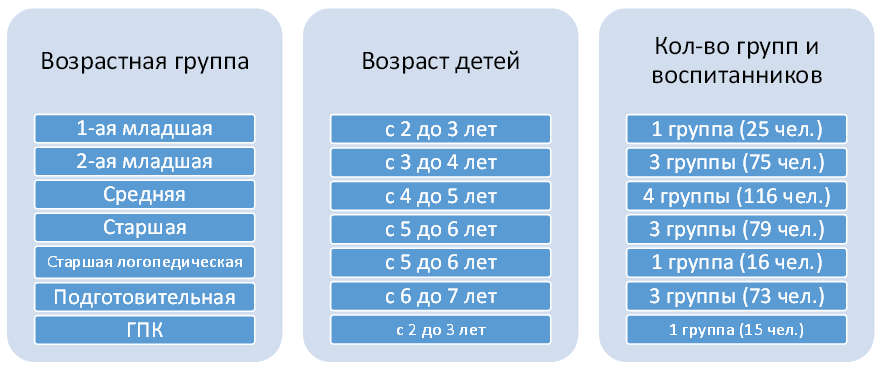 На начало учебного года в структурном подразделении № 1 (дошкольное отделение), среди родителей проводится анкетирование. По итогам анкетирования составляется социальный паспорт учреждения. По данным социального паспорта можно проследить динамику критерий, характеризующих родителей по различным направлениям:Возрастной состав родителей. С каждым годом увеличивается количество родителей молодого возраста.Уровень образования родителей. Образовательный уровень родителей средний:с высшим образованием составило – 60 %,среднее специальное – 35 % родителей,другое – 5%..Дошкольное отделение посещает 36 воспитанников из многодетных семей, что составляет 19% от общего числа детей, посещающих 1 отделение..Многодетная семья - это семья, зачастую имеющая трудноразрешимые проблемы, ограничивающие её возможности в создании благоприятных условий для жизни полноценного развития её членов. Поэтому дети, которые в первую очередь принимаются в детское общеобразовательное учреждение это дети, родители которых имеют многодетную семью.Функции, которые выполняет социальный работник в детском саду при работе с многодетной семьей: 1. диагностическую (изучение особенностей многодетной семьи, выявление ее потенциалов); 2. охранно–защитную (правовая поддержка многодетной семьи, обеспечение ее социальных гарантий, создание условий для реализации ее прав и свобод); 3. организационно–коммуникативную (организация общения, инициирование совместной деятельности, совместного досуга, творчества); 4. социально–психолого–педагогическую (психолoго–педагогическое просвещение членов многодетной семьи, оказание неотложной психологической помощи, профилактическая поддержка и патронаж); 5. прогностическую (моделирование ситуаций и разработка определенных программ адресной помощи); 6. координационную (установление и поддержание объединение усилий департаментов помощи многодетной семье и детству, социальной помощи населению, отделов семейного неблагополучия органов внутренних дел, социальных педагогов образовательных учреждений, реабилитационных центров и служб). Необходимость организации работы педагога–психолога и социального педагога с родителями связана в первую очередь со стремлением способствовать созданию единой воспитательной среды, которая позволит максимально раскрыть потенциальные возможности каждого ребенка.Общепризнан приоритет семейного воспитания над общественным. Индивидуальность ребенка формируется в семье, поэтому психологическое просвещение родителей является важной задачей педагога-психолога. Ведь не секрет, что часто родители обращаются за помощью к психологу только в кризисных ситуациях. В этих условиях необходимо организовать профилактическое взаимодействие педагога с семьей, используя все многообразие форм и методов работы так, чтобы это направление стало востребованным со стороны родителей. Взаимодействие педагогов и родителей детей дошкольного возраста осуществляется в основном через: приобщение родителей к педагогическому процессу; расширении сферы участия родителей в организации жизни образовательного учреждения; пребывание родителей на занятиях в удобное для них время; создание условий для творческой самореализации педагогов, родителей, детей; информационно-педагогические материалы, выставки детских работ, которые позволяют родителям ближе познакомиться родителям со спецификой учреждения, знакомят его с воспитывающей и развивающей средой; разнообразные программы совместной деятельности детей и родителей; объединение усилий педагога и родителя в совместной деятельности по воспитанию и развитию ребенка: эти взаимоотношения следует рассматривать как искусство диалога взрослых с конкретным ребенком на основе знания психических особенностей его возраста, учитывая интересы, способности и предшествующий опыт ребенка; проявление понимания, терпимости и такта в воспитании и обучении ребенка, стремление учитывать его интересы, не игнорируя чувства и эмоции; уважительные взаимоотношения семьи и образовательного учреждения. Особенно важно наладить контакт между родителями и педагогом-психологом именно в дошкольный период жизни ребенка, когда заинтересованность родителей в психологическом просвещении очень высока. Ведь родители дошкольников особенно остро ощущают свою значимость в жизни ребенка с одной стороны, а с другой стороны – впервые сталкиваются с трудностями в детско-родительских отношениях, с другими проблемами психологического характера. Если такой контакт будет налажен еще в детском саду, то это решит не только проблему повышения психологической грамотности родителей дошкольников, но и послужит в будущем надежной основой для построения взаимодействия родителей с психологами школы.В работе с родителями особенно важен системный характер работы, а не разовые мероприятия, поэтому необходимо уделить большое внимание  планированию. Перспективный план взаимодействия учреждения с семьями воспитанников разрабатывается старшим воспитателем ДО совместно с психологом и другими специалистами учреждения. Каждое образовательное учреждение выбирает такие формы работы с родителями, которые соответствуют его образовательной программе, его приоритетам, внутренней культуре. В ДО такой план работы включает в себя шесть блоков: рекламный, диагностический, просвещение родителей, совместная деятельность ДО с семьями воспитанников, работа с педагогами и контрольный блок.В соответствии с планом образовательного учреждения педагог-психолог и социальный педагог выстраивают свою работу с родителями. При этом нужно учитывать, что лекционные формы работы с родителями малоэффективны, они не принимают во внимание собственные запросы и жизненный опыт родителей, поэтому необходимо использовать всю палитру доступных психологу методов и форм взаимодействия педагога-психолога с родителями. Опыт работы в данном образовательном учреждении позволил выработать следующие как прямые, так и дистанционные методы работы с родителями (таблица 1). Таблица 1Методы работы с родителями из многодетных семейВ дошкольном учреждении особой любовью родителей пользуется детско–родительский клуб «Родительские встречи». В рамках клуба проходят как совместные детско–родительские занятия под руководством психолога, так и занятия для родителей. Семинары для родителей проводятся с применением современных методов работы психолога – мозговой штурм, деловая игра, психологические упражнения. Родители имеют возможность не только получить консультацию специалистов, но и поделиться собственным опытом, удовлетворить свою потребность в неформальном общении друг с другом, в игре почувствовать себя в позиции ребенка. Все это помогает родителям лучше понять своих детей, а также укрепить свое отношение к педагогическому коллективу детского сада, как к своим единомышленникам.Еще одна интересная форма работы психолога в детском саду – это работа на сайте детского сада в сети Интернет. На страницах сайта психолог отвечает на вопросы родителей, присланные по электронной почте, публикует интервью с воспитанниками на различные темы, фотографии и заметки о наших праздниках и буднях, о семинарах и выставках. Психолог также организует работу родителей, как корреспондентов сайта.Опыт работы показал, что многообразные выставки – это не только украшение нашего детского сада, но и одна из эффективнейших форм работы с родителями. Тематические выставки организуются с целью привлечения родительского внимания к психологическим особенностям мира детей, укрепления установки на крепкую, дружную семью, а также повышения психологической грамотности родителей. Центральное место в детском саду занимает выставка «Галерея почета многодетных семей». В выставке представлены фотографии семей наших многодетных воспитанников, совместные детско-родительские рисунки семьи, а также интервью с ребятами, где они отвечают на такие простые вопросы, как: «Что такое семья?», «Кто в семье главный?», «Какая будет у тебя семья, когда ты вырастешь?». Всеми любима фотовыставка «В мире детских чувств и эмоций», там помещаются портреты наших воспитанников, которые отражают детские переживания, эти фотографии снабжаются шутливыми комментариями, выставка постоянно обновляется, а фотографируются дети прямо на занятиях или прогулке. Живой интерес и даже удивление родителей вызвала фотовыставка «Заветное желание», где дети делились своими мечтами.Для определения круга проблем, возникающих у родителей, для организации анонимного общения, в котором тоже существует необходимость, в нашем детском саду есть «Ящик для вопросов».Одним из видов сотрудничества с семьей стали «Семейные клубы». В отличие от родительских собраний, в основе которых назидательно-поучительная форма общения, клуб строит отношения с семьей на принципах добровольности, личной заинтересованности. В таком клубе людей объединяет общая проблема и совместные поиски оптимальных форм помощи ребенку. Тематика встреч формулируется и запрашивается родителями. Семейные клубы - динамичные структуры. Они могут сливаться в один большой клуб или дробиться на более мелкие, - все зависит от тематики встречи и замысла устроителей. Значительным подспорьем в работе клубов является библиотека специальной литературы по проблемам воспитания, обучения и развития детей. Педагоги следят за своевременным обменом, подбором необходимых книг, составляют аннотации новинок. Учитывая занятость родителей, используются и такие нетрадиционные формы общения с семьей, как «Родительская почта» и «Телефон доверия». Любой член семьи имеет возможность в короткой записке высказать сомнения по поводу методов воспитания своего ребенка, обратиться за помощью к конкретному специалисту и т. п. Телефон доверия помогает родителям анонимно выяснить какие-либо значимые для них проблемы, предупредить педагогов о замеченных необычных проявлениях детей. Нетрадиционной формой взаимодействия с семьей является и библиотека игр. Поскольку игры требуют участия взрослого, это вынуждает родителей общаться с ребенком. Если традиция совместных домашних игр прививается, в библиотеке появляются новые игры, придуманные взрослыми вместе с детьми. Бабушек привлекает кружок «Очумелые ручки». Современная суета и спешка, а также теснота или, наоборот, излишняя роскошь современных квартир почти исключили из жизни ребенка возможность заниматься рукоделием, изготовлением поделок. В помещении, где работает кружок, дети и взрослые могут найти все необходимое для художественного творчества: бумагу, картон, бросовые материалы и др. Сотрудничество психолога, воспитателей и семьи помогает не только выявить проблему, ставшую причиной сложных взаимоотношений родителей с ребенком, но и показать возможности ее решения. При этом необходимо стремиться к установлению равноправных отношений между педагогом-психологом, воспитателем и родителями. Они характеризуются тем, что у родителей формируется установка на контакт, возникают доверительные отношения к специалистам, которые, однако, не означают полного согласия, оставляя право на собственную точку зрения. Взаимоотношения протекают в духе равноправия партнеров. Родители не пассивно выслушивают рекомендации специалистов, а сами участвуют в составлении плана работы с ребенком дома. Вечера вопросов и ответов. Представляют собой концентрированную педагогическую информацию по самым разнообразным вопросам, которые зачастую носят дискуссионный характер, и ответы на них нередко переходят в горячее, заинтересованное обсуждение. Роль вечеров вопросов и ответов в вооружении родителей педагогическими знаниями состоит не только в самих ответах, что само по себе очень важно, но также и в форме проведения этих вечеров. Они должны проходить как непринужденное, равноправное общение родителей и педагогов, как уроки педагогических раздумий. Родителям не позднее, чем за месяц объявляется о проведении этого вечера. В течение этого времени методисты, воспитатели, социальные педагоги должны к нему готовиться: собирать вопросы, группировать, распределять их в педагогическом коллективе для подготовки ответов. На вечере вопросов и ответов желательно присутствие большинства членов педагогического коллектива, а также специалистов - медиков, юристов, социальных педагогов, психологов и др., в зависимости от содержания вопросов. Встречи за «круглым столом». Расширяют воспитательный кругозор не только родителей, но и самих педагогов. Темы встречи могут быть различными. Беседу следует начинать активистам-родителям, затем в нее должны включиться психолог, врач, дефектолог, воспитатели, социальный педагог, остальные родители. Можно предложить для обсуждения различные ситуации из семейной жизни, проблемы, возникающие при воспитании детей в различных типах семей, что еще больше активизирует участников встреч. В этой форме работы примечательно то, что практически ни один родитель не остается в стороне, почти каждый принимает активное участие, делясь интересными наблюдениями, высказывая дельные советы. Обобщить и закончить встречу может психолог или социальный педагог. Показатели эффективности работы с родителями в 2013 – 14 учебном году:диагностические исследования показывают высокую оценку родителями деятельности детского сада;увеличилось число запросов родителей на проведение групповых и индивидуальных консультаций;высокая посещаемость родителями различных досуговых мероприятий, а также мероприятий по благоустройству учреждения;высокая инициативность работы родительских комитетов;100% явка воспитателей на семинары-практикумы по организации эффективного взаимодействия с родителями.В заключение, хочется отметить, что какие бы формы работы с родителями ни выбирал психолог, главное – его личная заинтересованность в работе, доброжелательное отношение к детям и их родителям, а также систематический характер работы.2.2 Диагностическое исследование многодетных семейв дошкольном учрежденииДошкольное учреждение посещают  36  детей из 18 многодетных семей. 89% от общего количества семей составляют семьи с 3 детьми, 11% – с 4-мя. Число детей из многодетных семей – 19 (два ребенка из одной семьи ходят в д/сад); (28 детей школьного возраста, 19 детей – дошкольного возраста, и 9 – младенческого).Для исследования многодетных семей мы составили анкету для родителей, целью проводится исследование среди многодетных семей с целью выявления проблем семьи в личностном развитии подрастающих поколений. И анкету «Взаимоотношения в семье» (Приложение 1,2 ). Предлагаемая анкета поможет определить взаимоотношения в семье, выявить семейные конфликты и наметить пути их устранения.Для выявления особенностей внутрисемейных отношений в многодетной семье мы использовали проективную методику «Рисунок семьи» (авторы В.К. Лосева и Г.Т. Хоментаускаса) (Приложение 3).Цель применения теста: выявление особенностей внутрисемейных отношений.Задача: на основе выполнения изображения оценить особенности восприятия и переживаний ребенком отношений в семье. Данные по данной методике представлены в таблице 2Таблица 2Процентные соотношения наиболее распространенных элементов рисунка семьи в группах испытуемыхТаким образом, для большинства детей из многодетных семей характерны благоприятные внутрисемейные отношения. Жизненная энергия и энтузиазм характерны для 80% опрошенных. У 25% детей выявлена высокая самооценка. Для всех детей наиболее значимым человеком является мать, на втором месте отец, далее бабушки и дедушки, братья и сестры. Только 10% детей испытывают чувство отверженности в семье и серьезные нарушения внутрисемейных контактов. Недостаток общения, потребность в эмоциональном тепле, незащищенность, тревожность  испытывают 15% детей. Анализ опроса  родителей многодетных семей.1. Ваша семья многодетная, в ней воспитывается:– 3 детей – 16 семей (89%)– 4 детей – 2 семьи (11%)– 5 детей и более 0Таким образом, на 18 многодетных семей приходится 56 детей. Число детей из многодетных семей – 19 (два ребенка из одной семьи ходят в д/сад), (28 детей школьного возраста, 19 детей – дошкольного возраста, и 9 – младенческого).Рис. 2.  Распределение многодетных семей по количеству детей 2. Образование родителей:– среднее – 3 (17%)– среднее профессиональное – 7 (39%)– высшее профессиональное – 8 (44%)Рис. 3.  Распределение многодетных семей по уровню образования 3. Мотивы планирования Вашей семьи:– сознательная многодетность – 6 (33%)– рождение третьего (и последующих) детей – случайность – 3 (17%)– семья с крепкими религиозными традициями – 2 (11%)– семья с рождением общего ребенка при повторном браке – 7 (39%);Рис. 4. Мотивы планирования семьи 4. Какова специфика семейного воспитания в Вашей семье?– детей воспитывают мать и отец – 11 (61%);– детей воспитывает в основном мать, а отец отвечает за материальное обеспечение семьи – 7 (39%);–детей воспитывает в основном отец – 1 (5%);–детей воспитывают старшие дети – 0Рис. 5.  Специфика семейного воспитания5. Какова роль матери в Вашей семье?– мать является примером для детей и объектом их любви и заботы – 16 (89%)– не имеет свободного времени, чтобы заниматься детьми из-за занятости на работе – 1 (5,5%);– считает, что ее главная забота – накормить, одеть, сберечь здоровье детей, а вопросами воспитания должны заниматься отец, школа – 1 (5,5%).6. Какова роль отца в Вашей семье?– отец является главой семьи и пользуется авторитетом у детей – 10 (56%)– нерегулярно занимается с детьми из-за нехватки времени – 5 (28%)– считает, что главная задача – материальное обеспечение семьи, а вопросами воспитания должны заниматься мать, школа – 3 (17%).7. Что более всего заботит Вас в семье?– низкий достаток – 3 (17%)– здоровье детей – 7 (39%)– отсутствие возможности оплачивать учебу детей в вузах – 1 (5,5%)– хорошая учеба детей – 5 (28%)– отсутствие возможности совместного выезда на отдых, лечение – 0– трудовое участие детей в жизни семьи – 2 (11%)Рис. 6.  Основные заботы многодетной семьи8. Формы проведения свободного времени в Вашей семье:– занятия спортом – 3 (17%)– чтение литературы, газет, журналов – 2 (11%)– занятия настольными играми – 3 (17%)– просмотр теле- и видео-передач – 4 (22%)– занятия с компьютером – 4 (22%)– общение с близкими и друзьями – 2 (11%)9. Основные проблемы Вашей семьи– материальные – 2 (11%)– жилищно-бытовые – 1 (5,5%)– в сфере образования – 3 (17%)– психолого-педагогические – 6 (33%)– распределение обязанностей – 5 (28%)– отдых детей – 4 (22%)– трудоустройство родителей – 3 (17%)– другое- 1семья – нет проблем (5,5%)Рис. 7.  Основные проблемы многодетной семьи10. Как Вы думаете, захотят ли Ваши дети, чтобы их будущая семья была похожа на Вашу?– да – 10 (56%)– нет – 1 (5,5%);– не знаю – 7 (39%)11. Считаете ли Вы, что многодетная семья имеет ряд преимуществ в сравнении с семьями с одним (двумя) детьми?– да – 16 (89%)– нет – 2 (11%).12. Если «да», то в чем эти преимущества'?– детей легче воспитывать – они не растут эгоистами – 5 (28%)– дети вырастают более трудолюбивыми, приспособленными к жизни – 6 (33%)– семья более дружная – 7 (39%)13. Участвуют ли дети в принятии Вашей семьей особо важных решений?– да – 8 (44%)– нет – 10 (56%)14. Какие виды социальной помощи получает Ваша семья?– бесплатное питание детей в школе – 3 (17%)– бесплатные проездные билеты – 4 (22%)– приобретение одежды, обуви для детей – 0– путевки в оздоровительные лагеря – 2 (11%)– бесплатная выдача лекарств по рецептам для детей до 6 лет – 4 (22%)– скидка при оплате за коммунальные услуги – 4 (22%)– бесплатное (льготное) посещение культурно–массовых мероприятий 2 (11%)– другое – бесплатный детсад – 2 (11%)15. Какие учреждения социальной сферы и какие специалисты оказывают социальную помощь и поддержку Вашей семье?– школа – 2 (11%)– школьный психолог – 0– социальный педагог школы – 2 (11%)– социальный педагог микрорайона – 0– управление социальной защиты – 11 (61%)– отдел защиты детства – 0– другие – детсад – 3 (17%)Таким образом, мы видим, что многодетность, в основном, не является для родителей случайностью – это либо сознательное многодетность, либо семья, которая рождает общего ребенка при повторном браке.Если говорить о специфике воспитания в многодетных семьях, то воспитанием в большинстве случаев занимаются оба родителя, на втором месте воспитание одной матерью, так как отец является кормильцем семьи. Авторитетом в многодетной семье пользуются как мать, так и отец.На вопрос: «Что более всего заботит Вас в семье?» мы получили следующие ответы: на первом месте для многодетных родителей стоит здоровье детей, на втором – хорошая учеба, и на третьем – низкий достаток в семье.На первом месте из основные проблем семьи стоят психолого-педагогические – 6 (33%), а на последнем – жилищно-бытовые. У одной семьи, по их мнению, нет проблем никаких.Основными учреждениями социальной сферы и специалисты, оказывающие социальную помощь и поддержку семье являются управление социальной защиты населения и образовательные учреждения.Результаты проведения анкеты «Взаимоотношения в семье» были следующими.1. Вы считаете взаимоотношения в вашей семье:очень хорошими – 4 (22%)хорошими – 13 (72%)не очень хорошими – 1 (5,5);плохими – 0не очень плохими – 02. Считаете ли вы свою семью дружным семейным коллективом?1) да – 11 (61%)2) не совсем – 7 (39%)3) нет – 03. Какие семейные традиции способствуют укреплению вашей семьи?(перечислите эти традиции) – праздники, дни рождения проводим всегда вместе; совместные ужины, выезд на досуг; взаимопомощь всей семьей; чтение вслух; совместные отдых, праздники4. Как часто ваша семья собирается вместе?Ежедневно – 10 (56%)по выходным дням – 8 (44%)редко – 05. Что делает ваша семья, собравшись вместе?решаете сообща жизненные проблемы – 3 (17%)занимаетесь семейно-бытовым трудом – 3 (17%)работаете на приусадебном участке – 2 (11%)вместе проводите досуг, смотрите телепередачи – 5 (28%)обсуждаете вопросы учебы детей – 3 (17%)делитесь впечатлениями о прожитом дне, о своих успехах и неудачах – 5 (28%)каждый занимается своим делом – 3 (17%)6. Бывают ли в вашей семье ссоры, конфликты?да – 8 (44%)часто – 0иногда – 6 (33%)редко – 4 (22%)не бывают – 07. Чем обусловлены ссоры, конфликты?1) непониманием членами семьи друг друга – 5 (28%)2) нарушением этики взаимоотношений (грубость, неверность, неуважение и др.) – 3 (17%)3) отказом участвовать в семейных делах, заботах; разногласиями в вопросах воспитания детей – 2 (11%)злоупотреблением алкоголем – 0другими обстоятельствами (укажите какими) – подростковый возраст 15 лет – 4 (22%); мелкие бытовые проблемы – 4 (22%)8. Каковы способы разрешения нравственных конфликтов в Вашей семье?примирение – 10 (56%)обсуждение ситуации и принятие обоюдного решения – 6 (33%)прекращение конфликтов на некоторое время – 2 (11%)обращение за помощью к другим людям (родителям, соседям, друзьям, учителям) – 0конфликты практически не разрешаются, имеют затяжной характер – 09. Бывают ли дети свидетелями или участниками семейных конфликтов между взрослыми?1) да – 5 (28%)2) нет – 8 (44%) 3) иногда – 5 (28%)10. Как реагируют дети на семейные конфликты?переживают, плачут – 3 (17%)становятся на сторону одного из родителей – 4 (22%)пытаются помирить – 8 (44%)замыкаются в себе – 0относятся безразлично – 3 (17%)становятся озлобленными, неуправляемыми – 0пытаются найти поддержку в других людях – 010. Что вы намерены делать для укрепления семейно-бытовых отношений и улучшения микроклимата в вашей семье?Обратиться к психологу – 5 (28%) Решать вопрос самим и предлагать варианты – 13 (72%).2.3 Составление и апробация программы консультативно - досуговой деятельности с многодетными семьями в дошкольном учрежденииНа основании проведенного обследования многодетных семей мы разработали программу и назвали ее - педагогическая гостиная «Многодетная семья».Актуальность программы Семья была, есть и, всегда будет важнейшей средой формирования личности и главнейшим институтом воспитания. Семья является важнейшим фактором социализации ребенка. От нее во многом зависит то, как идет физическое, эмоциональное и социальное развитие человека на протяжении всей жизни. На процесс социализации влияет тип семьи. Существует несколько типов семьи. Мы решили более подробно остановиться на изучении особенностей жизни многодетной семье. В последнее время количество таких семей увеличивается. К этой категории относятся семьи, имеющие 3-х и более детей. Эти семьи отличаются большой сплоченностью. Разводы в них довольно редки. В семьях складывается разновозрастной детский коллектив, берущий на себя многие хозяйственные заботы. Во взаимоотношениях членов многодетной семьи особенно значимы уважительное отношение к старшим и лидерство старших по возрасту. В таких семьях больше семейных дел, совместных проблем и трудностей, а равно и радостей, которые несет с собой общение не только между лицами разного пола, но и разного возраста. Воспитание в многодетной семье осуществляется не только родителями, но и самими детьми: младшие учатся у старших, перенимают их привычки и опыт. Многие педагоги считают, что многодетная семья лучше исполняет свою функцию подготовки детей к трудностям взрослой жизни. Такие дети, как правило, не капризны, ловки и самостоятельны, в них больше тепла и заботы о других, меньше эгоцентризма. Демографы считают, что наиболее оптимальна трех – четырех -детная семья. Такое число отвечает потребностям общества в расширенном воспроизводстве населения и дает возможность всем членам испытать полную гамму родственных чувств. Исходя из всего этого, мы решили распространить опыт многодетных семей. Дошкольное учреждение посещают 56 детей из 18 многодетных семей. 89% от общего количества семей составляют семьи с 3 детьми, 11% - с 4-мя. Все семьи имеют разный уровень материального достатка, образования. Результатом совместной работы детского сада и многодетных семей мы видим привлечение внимания к их проблемам и воспитательным возможностям.Цель программы: Создать условия для организации эффективного взаимодействия многодетных семей и педагогов детского сада в целях развития дошкольника посредством педагогической гостиной «Многодетная семья».Участники программы: 1. 18 многодетных семей, посещающие .дети от 2 до 7 лет (20 человек)от 7 до 18 (16 человек)Родители от 25 до 41 года (рабочие, служащие) – 25 человек.2. Педагоги ГБОУ СОШ № 1222, СП. № 1 – 14 чел.Задачи: 1.Повышать престиж и роль многодетной семьи в обществе.2.Осуществлять защиту детства, материнства и отцовства в многодетных семьях, профилактику безнадзорности, пропаганду здорового образа жизни.3. Предоставить родителям возможность общаться друг с другом и обеспечить сотрудничество воспитателей детского сада и многодетных родителей, вовлекая их в совместную, творческую и социально-значимую деятельность, направленную на развитие ребенка. 4. Привлечь внимание общественности к проблемам многодетной семьи, распространять положительный опыт многодетных родителейЭтапы программы:1 этап – подготовительный (сентябрь 2014 года)1. Анкетирование родителей. Составление социального паспорта многодетной семьи.2. Разработка положения по работе педагогической гостиной «Многодетная семья».3. Реклама многодетных семей. Фотостенд «Доска Почета многодетных семей» в ГБОУ СОШ № 1222, СП. №1.2 этап – работа педагогической гостиной «Многодетная семья» (октябрь-ноябрь 2014 года)1. Занятие в творческой гостиной «Геральдика». Конкурс «Семейные гербы».Распространение листовок в микрорайоне «Социальные институты помощи многодетным семьям 2014».Выявление победителей в конкурсе гербов.2.Конкурс поделок для взрослых. «Такое интересное хобби». Занятия для детей «Умелые ручки».Выявление победителей в конкурсе поделок.Благотворительная выставка − продажа игрушек, сделанных руками педагогов, детей и родителей.3. Занятие в изобразительной гостиной «Радуга». Конкурс совместного творчества «Мои братишки и сестренки».4. Фотоконкурс «Лето – это маленькая жизнь»Фотовыставка по материалам конкурса. Определение победителей в конкурсе.5. Оформление положительного социального опыта многодетных семей в виде газеты, изготовленной сотрудниками и участниками проекта ГБОУ СОШ № 1222, СП. № 1.3 этап – заключительный, подведение итогов (декабрь 2014 года)1.Выставка портфолио многодетных семей «Знакомьтесь, это мы!» в конкурсе образовательных проектов дошкольных учреждений города Москвы.2. Презентация – праздник, посвященный Дню Матери. В празднике участвуют семьи – победители конкурсов педагогической гостиной «Многодетная семья».Календарный план мероприятий проектаЭффект проекта в долгосрочной перспективе.Выполнение программы «Педагогическая гостиная «Многодетная семья» послужит началом внедрения новых форм работы с многодетной семьей, в том числе, в дальнейшем, и с неорганизованными родителями и детьми микрорайона. Программа, реализуемая в дошкольном учреждении ГБОУ СОШ № 1222, СП. №1, позволит организовать занятия в педагогической гостиной, привлечь внимание общественности к проблемам и трудностям многодетных семей, осуществлять защиту детства, материнства и отцовства в многодетных семьях, профилактику безнадзорности, пропаганду здорового образа жизни. Работа педагогической гостиной предоставит родителям возможность общаться друг с другом и обеспечит сотрудничество воспитателей детского сада и многодетных родителей, вовлекая их в совместную, творческую и социально-значимую деятельность, направленную на развитие ребенка. Итоги реализации программы:1. Привлечено внимание общественности к проблемам многодетной семьи, распространен положительный опыт многодетных родителей на уровне дошкольного учреждения, микрорайона.2.Осуществляется защита детства, материнства и отцовства в многодетных семьях, профилактика безнадзорности, пропаганда здорового образа жизни.3. Организована педагогическая гостиная «Многодетная семья» в ГБОУ СОШ № 1222, СП, №1, предоставлена возможность родителям общаться друг с другом, вовлекая их в совместную, творческую и социально-значимую деятельность, направленную на развитие ребенка.ЗАКЛЮЧЕНИЕСемья имеет огромное значение в жизни детей и общества в целом, ведь именно семья является главным социальным инструментам. Она выполняет множество необходимых функций в воспитании и жизни деятельности ребенка, а также следует отметить среди основных функций и социализацию детей.Существующие проблемы в функционировании семьи, особенно таких уязвимых категорий, как многодетные семьи, на современном этапе развития обуславливают необходимость оказания семье помощи со стороны общества, государства. Анализ теоретических положений по проблеме, также проведенное нами исследование показывают, что это возможно посредством реализации технологий работы социального педагога с многодетной семьей в условиях общеобразовательного учреждения. Анализ работы социального педагога с многодетной семьей в условиях общеобразовательных учреждений показал, что, несмотря на широкую, многоаспектную работу с данной категорией семей, необходима разработка практических рекомендаций для социального педагога с целью повышения эффективности технологий работы с многодетной семьей.В результате проведенного исследования можно сделать следующие выводы:Анализ многодетных семей показал, что среди многодетных семей преобладают семьи с тремя детьми (89%), на втором месте с четырьмя детьми (11%), с пятью и более детьми семей не выявлено. Родители в многодетных семьях в основном со средним и высшим специальным образованием. Чаще всего многодетная семья планировалась изначально или была создана в результате повторного брака. Специфика семейного воспитания в многодетной семье такова, что детей воспитывают мать и отец – 11 (61%) или детей воспитывает в основном мать, а отец отвечает за материальное обеспечение семьи – 7 (39%). Роль матери в многодетной семье - мать является примером для детей и объектом их любви и заботы – 16 (89%). Роль отца в Вашей семье – отец является главой семьи и пользуется авторитетом у детей – 10 (56%). Более всего заботит родителей в семье – здоровье детей – 7 (39%), хорошая учеба детей – 5 (28%), низкий достаток – 3 (17%). Формы проведения свободного времени в многодетной семье – занятия с компьютером – 4 (22%), просмотр теле- и видео-передач – 4 (22%), занятия спортом – 3 (17%), занятия настольными играми – 3 (17%).Анкета «Взаимоотношения в семье» показала, что родители считают взаимоотношения в семье в основном хорошими  (72%), семью дружной (61%). Основными традициями называют то, что праздники, дни рождения проводят всегда вместе; совместные ужины, выезд на досуг, взаимопомощь всей семьей, чтение вслух, совместные отдых. Семья ежедневно собирается вместе (56%). В семьях довольно часто бывают ссоры и конфликты (44%).2. Для большинства детей из многодетных семей характерны благоприятные внутрисемейные отношения. Жизненная энергия и энтузиазм характерны для 80% опрошенных. У 25% детей выявлена высокая самооценка. Для всех детей наиболее значимым человеком является мать, на втором месте отец, далее бабушки и дедушки, братья и сестры. Только 10% детей испытывают чувство отверженности в семье и серьезные нарушения внутрисемейных контактов. Недостаток общения, потребность в эмоциональном тепле, незащищенность, тревожность  испытывают 15% детей. Таким образом, гипотеза, сформулированная в начале исследования, что для многодетных семей характерны в основном благоприятные внутрисемейные отношения. Программа педагогической гостиной «Многодетная семья» поможет создать условия для организации эффективного взаимодействия многодетных семей и педагогов детского сада в целях развития дошкольника – доказана.СПИСОК ЛИТЕРАТУРЫАлексеева А.С. Педагогической помощи населению. М.: НИИ семьи, 2010. – 350 с.Антонов А.И. Микросоциология семьи (методология исследования структур и процессов): Учеб. пособие для вузов. М.: Издат. Дом «Nota bene», 2011. – 360 с.Аседова Э.М. Многодетная семья и ее проблемы. – Махачкала: ДГПУ, 2005 Ачильдиева Е.Ф., Синельников А.Б. Многодетная семья в современной России // Семья в России.-2011, №2Анализ социально-экономического положения многодетных семей. Доклад на II Всероссийской конференции «Многодетная семья в современной России», 2009. Источник: Демография.ру.Бедный М.С. Семья–здоровье–общество. М.: Наука 2011. – 328 с.Бенин В.Л. Образование в системе ценностей российской семьи: традиции и современность / В.Л. Бенин // Семья в современном обществе: материалы Всероссийской научно–практической конференции / под ред. Ф.А. Мустаевой и др. – Магнитогорск, 2007. – С. 47 – 52.Бестужев С. Семья в нашей стране: историческая правда // Воспитание школьников – 2008. – №10.Болотов В.А. Проблема педагогического образования семьи все еще остается «за кадром» / В.А. Болотов // Социальная работа. – 1994. – № 1/4. – С. 4–5.Бурмистрова Е. Многодетная семья: современная и дореволюционная [Электронный ресурс]. URL:http:// www.pravmir.ru/mnogodetnaya-semya-sovremennaya-i-dorevolyucionnaya (дата обращения: 03.05.2015)Варга А.Я.Теория семейных систем Мюррея Боуэна / А.Я. Варга, И.Ю. Хамитова // Журнал практического психолога : научно-практический журнал : издается с января 1996 года : юбиленый выпуск: 10 лет журналу практической психологии и психоанализа / ред. А.Г. Лидерс. – 2009. – №2 март-апрель 2009. – с. 5-14.Вовк Е. Многодетность как ценность и практика: образы многодетных семей//Социальная реальность. 2007. № 3.Девицына Н.Ф. Семьеведение. Многодетная семья и ее социальная защита. Учеб. пособие / Н.Ф. Девицына. – М.: МГУ, 2009. – 127 с. Девицына Н.Ф. Семьеведение: учебное пособие / Н.Ф. Девицына – М.: ВЛАДОС–пресс, 2012, С. 202 – 217.Гребенников И. В. Основы семейной жизни: учебное пособие для студентов педагогических институтов. - М.: Просвещение, 1991. - 275 с.Замурий Т.В. Программа государственной поддержки многодетных семей в Российской Федерации на 2008-2015 годы/Т.В. Замурий //Молодая семья в контексте развития региональной семейной политики: материалы V Междунар. Конгр. «Росс. семья», (научн. ред. Г.И. Климантова, И.Д.Горшкова). — М., 2008. С.159-162Зубкова Т.С, Тимошина Н.В. Организация и содержание работы по социальной защите женщин, детей и семьи: учеб. пособ. для студ. сред. проф. учеб. Заведений / Т.С. Зубкова, Н.В. Тимошина – М.: Издательский центр «Академия» 2010 – 224с.Институт семьи и общества // Вестник МАЛАВИТ. – 2009. – №4 – С.2.Климантова Г.И. Многодетная семья: за чертой бедности//Социальная безопасность женщин/Клуб «Реалисты». Информационно-аналитический бюллетень. М., 1997. С.31Кошелева И.В. Техника педагогического общения. Учителю о педагогической технике. – М.: 2011. 250 с.Кривошеев Е.Р. Теория и практика социальной работы. Поволж. Филиал – М: НИИ семьи, 2010. – 302 с.Кубланова Н.М. Современное состояние института семьи: функциональный срез / Н.М. Кубланова // Отечественный журнал социальной работы – 2009. – № 2. – С. 34 – 38Куприянова Е., Прокофьева Л. Многодетная семья в России // Население и общество. №373. 2009. С. 37 – 34Лебедь О. Л. Образ жизни многодетных семей в России и задачи демографической политики. Фамилистические исследования. Т.2. Миллион мнений о семье и о себе. — М.: КДУ, 2009. — С. 350-356Лебедев С.В. Роль семейного неблагополучия в формировании девиантного поведения детей / С.В. Лебедев // Семья в современном обществе: материалы Всероссийской научно–практической конференции / под ред. Ф.А. Мустаевой и др. – Магнитогорск, 2007. – С. 117 – 120.Лодкина Т.В. Социальная педагогика: Защита семьи и детства. – М.: Издательский центр «Академия», 2009.Лукьянова Е.Н. Повышение педагогической культуры родителей в процессе взаимодействия школы и семьи / Е.Н. Лукьянова // Психологические проблемы российской семьи: материалы республ. науч. – практич. конф. / Ичалковский педагогический колледж. – Рождествено, 2007. С. 35 – 42. Макаренко А.С. О воспитании / А.С. Макаренко / отв. сост. В.С. Хелемендик. – М.: Политиздат, 1988. – 256 с.Минухин С., Фишман Ч. Техники семейной терапии/Пер. с англ. А.Д. Иорданского. - М.: Независимая фирма "Класс", 1998. — 304 с.Михайлец Г.П. Практическая имиджелогия. Управляй своей репутацией!/ Г. П. Михайлец Москва: Вершина, 2008 . С. 70-75Нагавкина Л.С. Социальный педагог: введение в должность: Сборник материалов СПб.: КАРО, 2011. – С. 350Основы социальной работы: учебное пособие / Под ред. Н.Ф. Басова – М.: Издательский центр «Академия», 2008. – 288 с.Павленок П.Д. Системный подход в социальной работе // Отечественный журнал социальной работы. – 2012. – № 2. – С. 8 – 16.Послание Президента В.В. Путина Федеральному Собранию 12 декабря 2012 года. http://kremlin.ru/news/17118Право и защита семьи государством // Е.Г. Азарова и др., – М.: Наука, 2010.Рогозянский А. Проблемы многодетной семьи сегодня / А. Рогозянский // Журнал Московской Патриархии. – 2004 Рожков В.В. Анализ данных социологического опроса многодетных семей / В.В. Рожков, В.Д. Великанов, Т.М. Васнева, С.А. Соломатина // Социальное обозрение. – 2009. – №1–2. – С. 33 – 38.Синельников А.Б. Типы семей и демографическая политика в России // Демографические исследования. 2006, № 4.Социальная работа: Введение в профессиональную деятельность / Под ред. А.А. Козлова. – М.: Логос, 2004. – С. 368. Социальная работа с различными группами населения: Учеб. пособие / Под ред. Н.Ф. Басова, 2011 – С. 468. Социология семьи: Учеб. пособие / Под общ. Ред. проф. А.Г. Эфендеева. М.: ИНФРА–М, 2011. – С. 654Социальная работа: теория и практика: Учеб. пособие / Отв. ред. Е.И. Холостова А.С. Сорвина – М.: ИНФРА–М. – 2002. – 427 с.Социология семьи / под ред.А.И. Антонова. – М.: ИНФРА–М, 2008. – С.401.Сычкова Н.В. Семейное воспитание как непрофессиональная педагогическая деятельность / Н.В. Сычкова // Семья в современном обществе: материалы Всероссийской научно-практической конференции / под ред. Ф.А. Мустаевой и др. – Магнитогорск, 2007. – С. 176 – 178.Тетерский С.В. «Введение в социологическую работу», – М.: Академический проект, 2011.Указ Президента Российской Федерации «О мерах по социальной поддержке многодетных семей» № 431 от 5 мая 1992 года в редакции Указа Президента Российской Федерации ОТ 25.02.2003 года №250.Федеральный Закон № 124–ФЗ «Об основных гарантиях прав ребенка в Российской Федерации» от 24.07. 1998.Феофанов К. Многодетная семья: права и льготы // 9 месяцев. – №8, 2009.Фамилистические исследования. Том II. Миллион мнений о семье и себе. Науч. ред. А.И.Антонов. М.: КДУ. 2009Чуйкина С.А. Реконфигурация социальных практик. Семья поместных дворян в до – и послереволюционной России (1870 – 1930 гг.) // социологические исследования. 2000Шакурова М.В. Методика и технология работы социального педагога: Учебное пособие / М.В. Шакурова. – М.:, 2008 Многодетные семьи в России и за границей: где лучше живется?: http://topurist.ru/article/53724-mnogodetnye-semi-v-rossii-i-za-granicey-gde-luchsheПриложениеРисунки детей из многодетных семей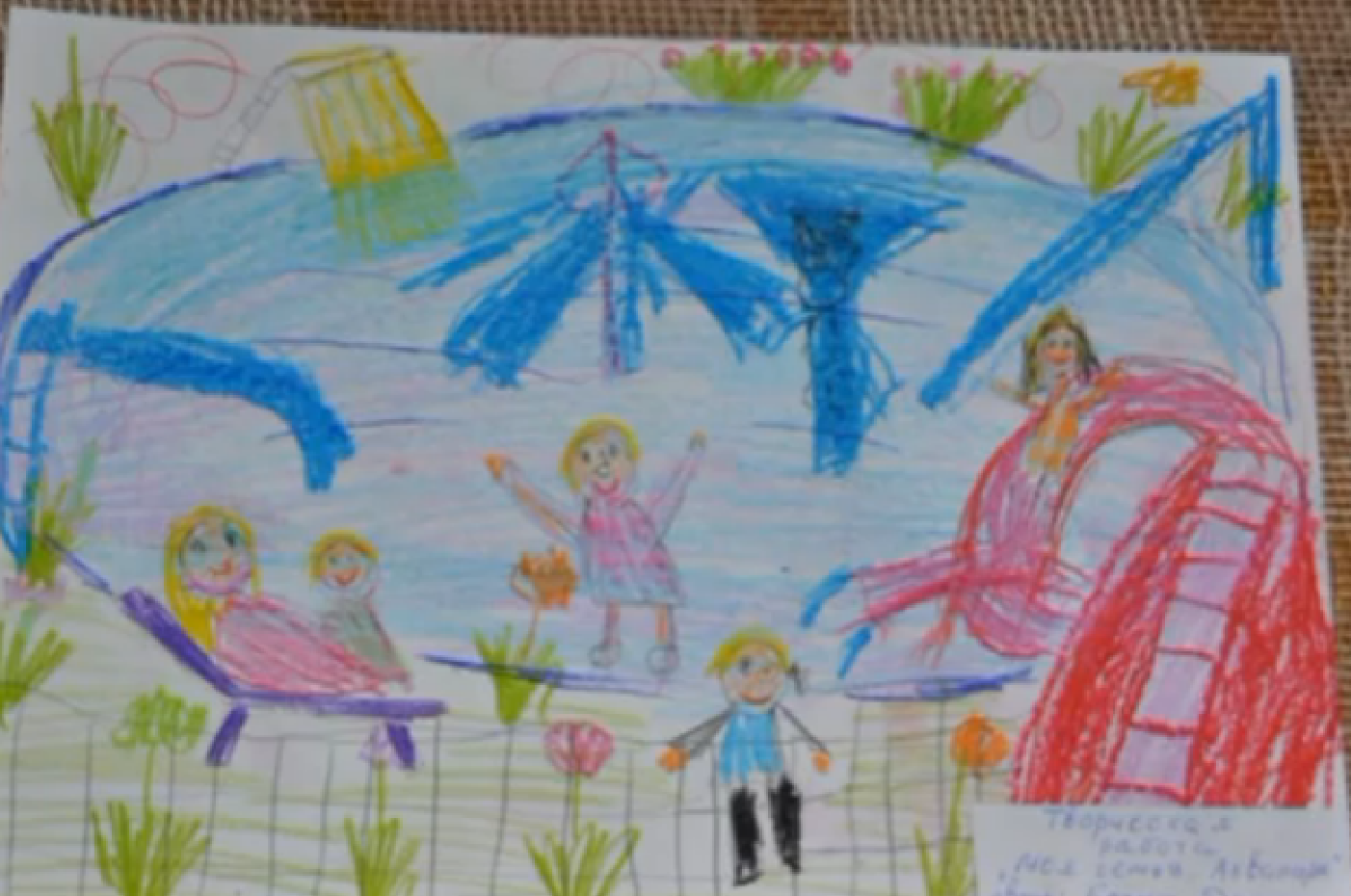 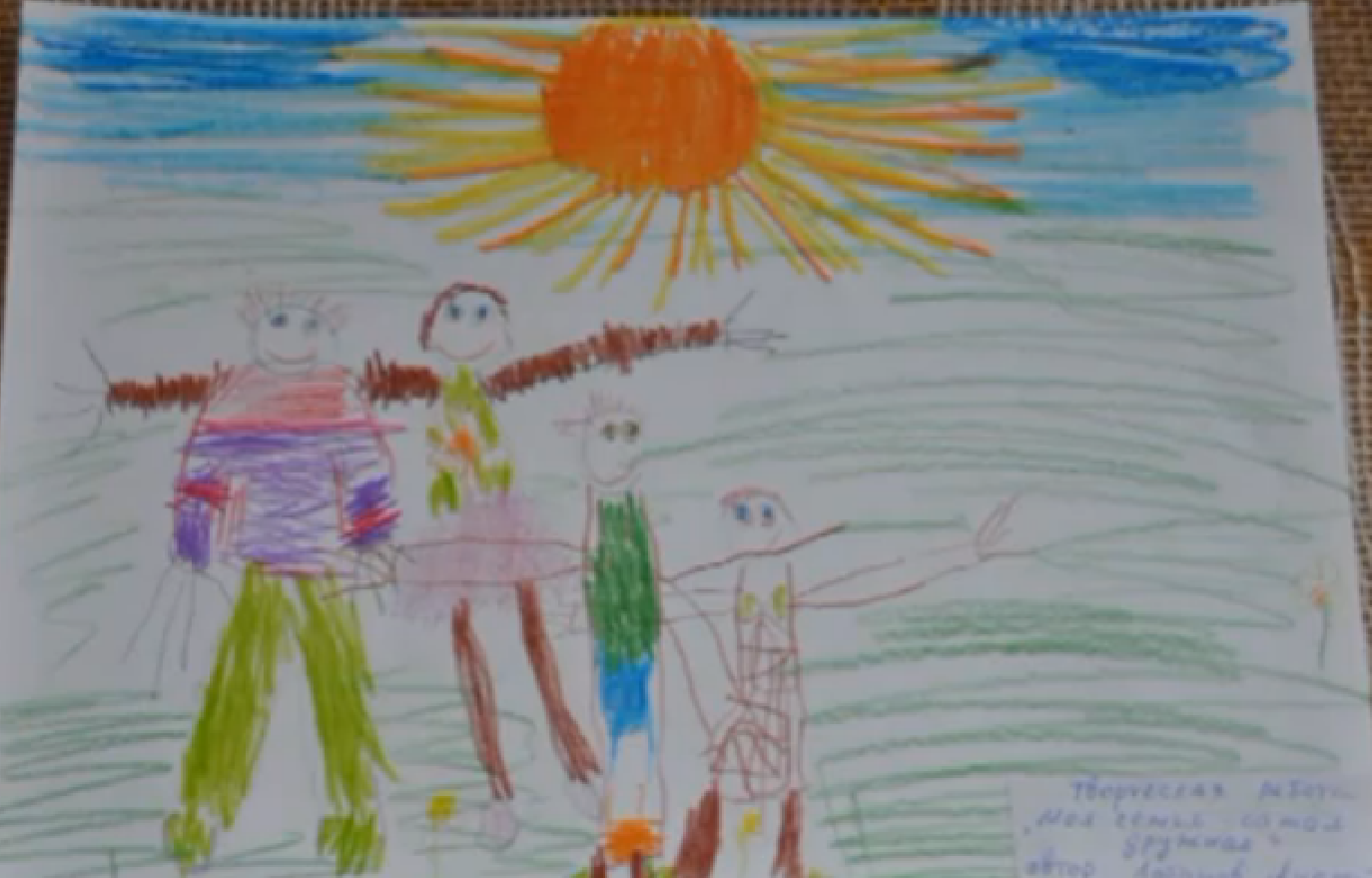 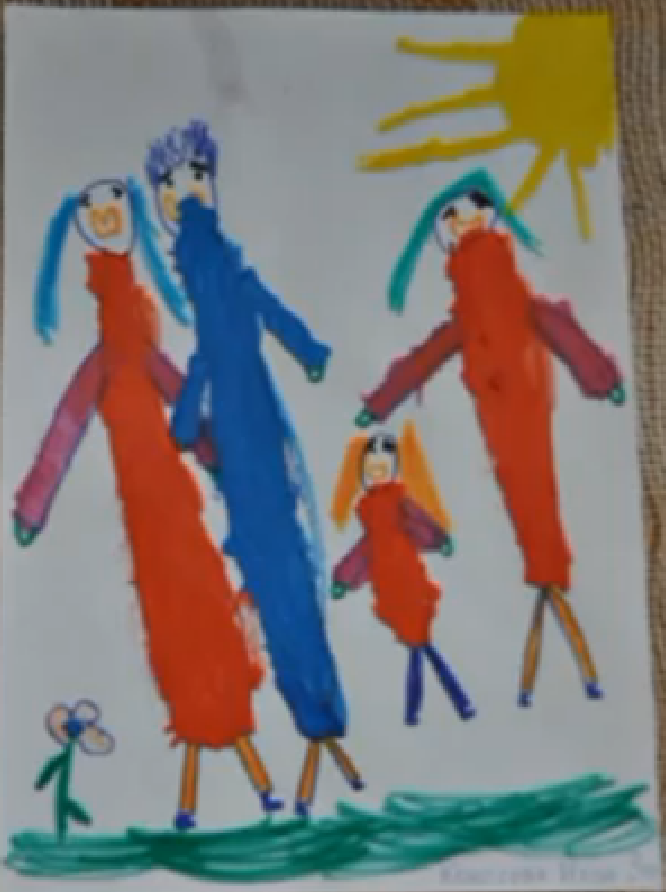 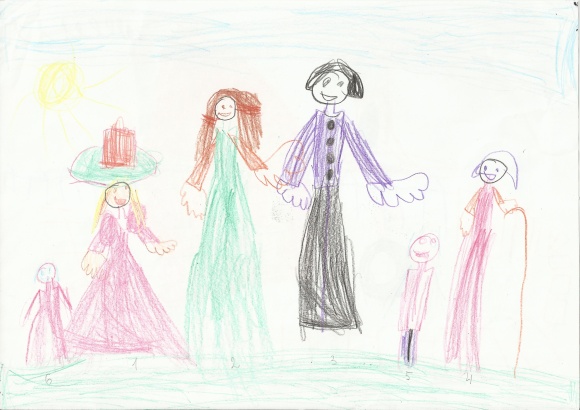 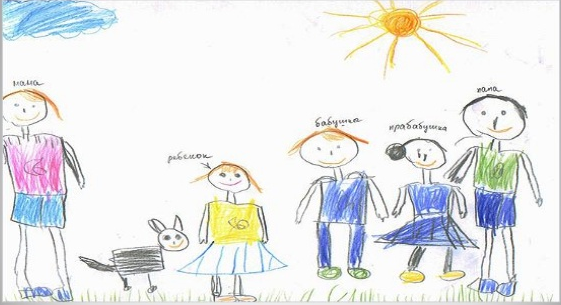 План работы ГБОУ СОШ № 1222, СП. №1с семьями воспитанниковПрямые методы работыДистанционные методы работыБлок 1. Рекламный.– Выступление на родительских собраниях, презентация работы узких специалистов;– Участие в проведении дней открытых дверей– Работа на сайте детского сада;– Работа на горячей линии учреждения;– Участие в создании рекламных буклетов, листовок, оформлении стендовБлок 2. Диагностический– опросы родителей по различной тематике– анкетирование родителей;– участие в социологическом исследовании семей воспитанниковБлок 3. Просвещение родителей– индивидуальное консультирование;– групповое консультирование: родительские собрания, круглые столы, дискуссии ;– проведение открытых занятий;– организация и работа родительского клуба– работа на сайте детского сада;– Создание и функционирование уголка психолога в каждой группе;– Почтовый ящик психолога и социального работника;– Организация тематических выставокБлок 4. Совместная деятельность детского сада и родителей– участие в проведении различных форм совместной деятельности;– проведение совместных досуговых мероприятий– привлечение родителей к работе на сайте детского сада;– привлечение родителей к участию в тематических выставках и других мероприятиях;– домашнее задание для организации совместной деятельности родителей с детьмиБлок 5. Работа с педагогами– Семинары-практикумы «Работа с семьей»;– Семинары, деловые игры с воспитателями по повышению психологической культуры воспитателей– анкетирование педагогов для выявления типичных трудностей в работе с родителями;– организация психологической библиотечки для самообразования воспитателейБлок 6. Контрольный– работа в творческой микрогруппе для разработки наиболее эффективной системы взаимодействия детского сада с семьями воспитанников;– обмен опытом работы на разных уровнях– диагностическая работа по выявлению эффективности взаимодействия детского сада в целом и каждого воспитателя, в частности, с семьями воспитанников;– перспективное планирование работы с родителямиЭлемент в рисункеДети из многодетных семейИнтерпретация1. Отсутствие ребенка10%Чувство отверженности в семье2.Отсутствие родственников:материотцасестрыбратабабушкидедушки–15%25%20%80%70%Амбивалентное, конфликтное отношение к этому человеку или его малая значимость для ребенка3. Присутствие отца80%Для неполных семей: недостаток отцовского внимания, восприятие своей семьи недостаточной, ущербной4. Присутствие животных15%Недостаток общения, потребность в эмоциональном тепле5. Линия основы (земля)15%Незащищенность6.Деревья (ветви вверх)80%Жизненная энергия, энтузиазм7. Название рисунка15%Экстраверсия, потребность в общении8. Члены семьи находятся в разных комнатах или отделены линиями10%Серьезные нарушения внутрисемейных контактов9. Отсутствие ног10%Робость, замкнутость10. Глаза без зрачков5%Импульсивность11. Отсутствие лица10%Нарушение в сфере общения (высокая импульсивность)12. Все члены семьи или ребенок и родственник нарисованы одинаково40%Ребенок идентифицирует себя с родителями, сплоченность, принадлежность к семье13. Штриховка15%Тревожность14.Расположение рисунка:вверхувнизу25%10%Высокая самооценка15. Стирание5%Эмоциональная напряженностьNМероприятиясрокответственный1.1.Анкетирование родителей. Составление социального паспорта многодетной семьи2.Разработка положения о работе педагогической гостиной «Многодетная семья» 3. Оформление фотостенда «Доска Почета многодетных семей».Заведующая Ст. воспитательВоспитатели111.Занятие в творческой гостиной «Геральдика». Конкурс «Семейные гербы».
2. Распространение листовок в микрорайоне «Социальные институты помощи многодетным семьям»Многодетные семьи
Воспитатели ГБОУ СОШ №1222, СП. №1111Конкурс поделок «Такое интересное хобби». Занятия для детей «Умелые ручки»Многодетные семьи
Воспитатели 4.Благотворительная выставка-продажа игрушек, сделанных руками педагогов, детей и родителей.Многодетные семьи
Воспитатели5.Занятие в изобразительной гостиной «Радуга». Конкурс совместного творчества «Мои братишки и сестренки»Многодетные семьи
Воспитатели6.Реклама результатов конкурсов в педагогической гостиной «Многодетная семья» через СМИ – статью в «__________»Заведующая, 
Ст. воспитатель7.Фотоконкурс «Лето – это маленькая жизнь»
Фотовыставка по материалам конкурса.Заведующая, Ст. воспитатель8.Оформление положительного социального опыта многодетных семей в виде газеты, изготовленной сотрудниками и участниками проекта ГБОУ СОШ №7, СП. №5 Заведующая, Ст. воспитатель9.Выставка портфолио многодетных семей «Знакомьтесь, это мы!»Многодетные семьиПедагоги ГБОУ СОШ №1222, СП. №110Презентация – праздник, посвященный Дню Матери. В празднике участвуют семьи – победители конкурсов педагогической гостиной «Многодетная семья».Заведующая, Ст. воспитатель Многодетные семьи, педагоги.